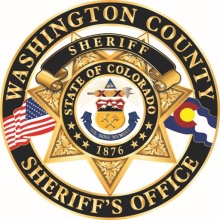 Employee ApplicationGeneral Instructions:Print all information so that it is legible-DO NOT TYPE.If an item doesn’t apply to write “NA”A completed application is required.Any misstatements, misrepresentation or omissions will be cause for disqualification for employment considerations.All information is subject to verification.Date __________________________POSITION FOR WHICH YOU ARE APPLYING:_____________________________________________________________________________________Name:Last: ______________________________ First: __________________________ Middle: ____________Alias (es), Nick Names, Maiden Names: ____________________________________________________Social Security #: _________________________ Driver’s License #: ____________________________Address: _____________________________________________________________________________City: _______________________________________State:_____ ____________ Zip: _______________Mailing Address: (If different than above) _____________________________________________________________________________________Home Phone: ____________________________ Cell Phone: ___________________________________Email address: ____________________________________________________________The application process may consist of the following steps:Employment Application: Initial employee applications are screened for suitability based on a variety of factors. Approval of the application moves prospective employees on to the Written Test.Written Test: The written test may consist of a variety of essay, multiple choice, or true-false questions.Physical Ability: The course will consist of times components: one-minute maximum push-ups, one-minute maximum sit ups, and a timed mile and a half run.Oral Boards: The oral boards consist of a panel of experienced personnel and are designated to give the applicant an opportunity to express himself/herself verbally. Applicants will answer a variety of questions, and discuss various strategies and scenarios relating to the position for which they are applying. The board may or may not recommend that the applicant move on to the next application phase.Comprehensive Background Check: The background check is intended to further illuminate and illustrate the applicant’s behavior, history and personality.Staff Review: All applicants will be subject to approval by the Sheriff’s Office management staff.Medical/Psychological Examination: Upon receiving a conditional job offer, employment may be contingent upon physical and psychological examinations to determine the applicant’s fitness to perform required duties.Please read the whole question, and answer all parts.Per 5 U.S.C 301; U.S.C. 509 510; 42 U.S.C 15601-15609. The Washington County Sheriff’s Office shall not hire nor promote anyone who may have contact with a resident who has engaged in  sexual abuse in a prison or other institution as defined in 42 U.S.C. 1997; or has been convicted of engaging in or attempting to engage in sexual activity in the community facilitated by force, overt or implied threats of force or coercion, or if the victim did not consent or was unable to consent of refuse, or has been civilly or administratively adjudicated to have engaged in the activity described in the above paragraph’ The agency shall consider any offenders or residents. By submitting this application for hire and or promotion, I acknowledge and understand that I have a continuing affirmative duty to disclose and immediately report to my Appointing Authority my involvement in any form of sexual abuse, sexual assault or sexual harassment. I acknowledge and understand that hugging, kissing and sending letters to an offender in the custody of the Washington County Sheriff’s Office. All answers and statement are true and complete to the best of my knowledge. I acknowledge and understand that untruthful answers or deliberate omissions may be cause for disciplinary action up to and including termination (for employees) or termination of services (for contractors or volunteers). I acknowledge and understand the information will be used by my supervisor as part of my evaluation to comply with the federal PREA standards.I have read and I understand the above statement.Signature: _____________________________________________________ Date: __________YES    NO___     ___   1. Do you have any relatives/friends that work in Washington County.
                       If yes, who do they work for in the County: _________________ Relationship to you: ______________     ___   2. In the past, have you ever applied for any position with the Washington County Sheriff’s Office:                       If yes, explain ( Position/Dates, results)_________________________________________________                       ____________________________________________________________________________________   ___   3. If hired, can you furnish proof you are eligible to work in the U.S?___   ___   4. Are you a Certified Peace Officer?                      If yes, in what state? __________ Certificate # _______________ Date of issue ____________________   ___   5. Are you able to perform the essential functions of the position for which you are applying, with or                                     without accommodations?         ___  ___   6. Are you willing to work shift work including weekends, holidays and overtime:___ ___    7. If required, do you consent to the following: Polygraph, background investigation, drug test, physical                      examination and psychological examination?___  ___   8. Have you ever taken a polygraph examination? If yes, why? _____________________________________ ___    9. Are there any incidents in your life, which if known might disqualify you as an applicant, whether or                     Not you were directly involved, which might be discovered by subsequent investigations?CIRCLE Highest Grade Completed      GED         7 8 9 10 11 12              13 14 15 16                17 18
                                                                                       High School              Undergraduate         GraduationLIST ALL HIGH SCHOOLS ATTENDED, (If GED give number, location and date)High School Attended: ___________________________________Dates Attended: From: __________ To: _______Address: ____________________________City: ____________________ State: __________ Zip: _____________High School Attended: ___________________________________Dates Attended: From: __________ To: _______Address: ____________________________ City: ___________________ State: ___________ Zip: _____________LIST THE COLLEGE, UNIVERSITY OR BUSINESS/VOCATIONAL SCHOOLS ATTENDED: Name:________________________________________________ Dates Attended: __________________________Degree received: BA _____ BS ______ Other _______________________ Major ___________________________Address: _____________________________ City: ___________________ State: __________Zip: _____________Name: ________________________________________________ Dates Attended: _________________________Degree received: BA _____ BS _____ Other ________________________ Major ___________________________Address: _____________________________ City: ___________________ State: ___________ Zip: ____________Were you ever discharged, asked to resign, furloughed, or put on inactive status for cause, or subjected to disciplinary action while with an organization? No ____ Yes _____. If Yes, when did this occur and what were the circumstances? ________________________________________________________________________________________________________________________________________________________________________________________________________________Did you resign (quit) after being informed your employer intended to discharge (fire) you for any reason? No ____ Yes _____ If yes, when did this occur and what were the circumstances? ________________________________________________________________________________________________________________________________________________________________________________________________________________Begin with your most recent job and list your work history for at least ten years, including part time, temporary and seasonal employment. Identify part time jobs with “PT” and temporary jobs with “TEMP”. Explain any gaps in employment lasting more than two months.COMPLETE ALL INFORMATION REQUESTED; AN INCOMPLETE APPLICATION WILL NOT BE CONSIDERED. Resumes can be included, but may not be used in place of completing this application.Can we contact your current employer: ____________*Use mo/yr for Dates of EmploymentInstructions: List three persons who know you well enough to provide current and past information about you. Do not include relatives or former employers.Name: ____________________________ Phone: _____________________ Years Known:____Name: ____________________________ Phone: _____________________ Years Known:____Name: ____________________________ Phone: _____________________ Years Known:____Complete the following for each criminal conviction. Include all traffic citations, regardless of disposition. Use supplemental pages if necessary.Offense: ___________________________________________________Misdemeanor: ____________ Felony: _____________Agency of occurrence: ________________________________________________ Date: _______________________________Disposition (paid fine, guilty, dismissed, not guilty, plead to charges, etc.): ___________________________________________ Offense: ___________________________________________________Misdemeanor: ____________ Felony: _____________Agency of occurrence: ________________________________________________ Date: _______________________________Disposition (paid fine, guilty, dismissed, not guilty, plead to charges, etc.): ___________________________________________ Offense: ___________________________________________________Misdemeanor: ____________ Felony: _____________Agency of occurrence: ________________________________________________ Date: _______________________________Disposition (paid fine, guilty, dismissed, not guilty, plead to charges, etc.): ___________________________________________ Offense: ___________________________________________________Misdemeanor: ____________ Felony: _____________Agency of occurrence: ________________________________________________ Date: _______________________________Disposition (paid fine, guilty, dismissed, not guilty, plead to charges, etc.): ___________________________________________ Have you ever been placed on court probation as an adult? ___ Yes  ___ No  If yes please give details (include when, where, why)__________________________________________________________________________________________________________________________________________________________________________________________________________Are you currently on probation at this time? ___ Yes   ___ No If yes please give details (include where and why) ________________________________________________________________________________________________________________________________________________________________________________________________________________Do you have a valid Colorado Driver’s License? ___ Yes  ___ No Provide the following information for the past ten years.Have you been denied issuance of a driver’s license or have you ever had a driver’s license suspended or revoked? ___ Yes ___ No  If yes, what year did this occur and why: ________________________________________________________________________________________________________Have you ever been involved as a driver in a motor vehicle accident: ___ Yes ___ No If yes, was a summons issued: _________To whom? ____________________________________ Violation? _________________________________________________Location? __________________________________Date: ______________ Injury: ______________   Non-Injury:___________Please list all of your residences during the last 10 years. Begin with the most current residence. 	*USE CONTINUATION SHEET AS NEEDEDHave you ever used any illegal drugs, including, but not limited to, marijuana, hashish, cocaine or taken any depressants, amphetamines, tranquilizers, etc., that have not been prescribed for you by a physician? ___ Yes ___ No If yes, complete the following for each type of drug(s) used:Have you ever sold or given any illegal drugs, narcotics, marijuana, hashish etc., to anyone? ___ Yes ___ No If yes, what drug(s)? _____________________________________________How many times: _____________________________________When was the last time: ____________________________________________________________________________________Do you associate with any person who uses illegal drugs, narcotics, or marijuana? ___ Yes ___ No If yes, please explain: ________________________________________________________________________________________________________________________________________________________________________________________________________________________________________________________________________________________________________________________The amount of indebtedness in itself will not be used in evaluating your qualifications, but rather the behavior exhibited in meeting your financial obligations.Are you willing to submit to a credit check? ___ Yes ___ NoHave you ever been the subject of civil suit? ___ Yes ___ NoIf yes, please give details (Include when, where, why): ________________________________________________________________________________________________________________________________________________________________________________________________________________________________________________________________________________________________________________________Have you served in a regular component of the Armed Forces? ___ Yes ___ NoIf yes, what branch of service: ___________________________Dates Served: From: _________________ To: ______________Type of Discharge: ___________________________________ Duties and skills while in the Military: ________________________________________________________________________________________________________________________________________________________________________________________________________________________________________________________________________________________________________________________Were you ever subjected to any demotion or other disciplinary action while in the Military Service? ____ Yes ____ No If Yes, please explain: ________________________________________________________________________________________________________________________________________________________________________________________________________________Promotions, awards, medals, schools, etc: ______________________________________________________________________Are you a member of the Military Reserves? ___ Yes ___ No                     National Guard? ___ Yes ___ NoWashington County Sheriff’s Office provides equal employment opportunities to all employees and applicants for employment without regard to race, color, religion, sec, national origin, age, disability or genetics. This policy applies to all terms and conditions of employment, including recruiting, hiring, placement, promotion, termination, layoff, recall, transfer, leaves of absence, compensation and training.I certify that I have made no misstatement, misrepresentations, omission, or falsifications in this application, and that the entries are true, complete and correct to the best of my knowledge. Any misstatements, misrepresentations, omissions, or falsifications on this application may be ground for immediate termination. All application materials, without exception, become the property of the Washington County Sheriff’s Office.Date: ___________________________________ Signature: ______________________________________________________STATEMENT OF ACKNOWLEDGEMENT AND CONSENT TO RELEASE INFORMATIONSTATE OF COLORADO                       )       ssCOUNTY OF WASHINGTON              )I _____________________________________________, Date of Birth ___/____/_____ being first sworn upon oath as follows:I am presently an applicant for employment with the Washington County Sheriff’s Office, Akron, Colorado.I fully understand that the Washington County Sheriff’s office conducts a background investigation of all applicants (using this application for its beginning point), who are being considered for a position with the Washington County Sheriff’s Office. This investigation includes, but is not limited to, an investigation of my past employment performance, school records, military, police, driving records and character. Records should include all investigations of my conduct in any regard (to include internal police, driving records and character. Records should include all investigations.) I hereby waive any and all rights that I may have to examine, review, or inspect any documents or information of whatever kind, form, or nature, obtained in the course of the background investigation.I hereby authorize any person who is contacted by Washington County Sheriff’s Office personnel to release any information to the Washington County Sheriff’s Office pertaining to the background investigation including, but not limited to, records or information relating to my past employment performance, health, financial stability, schooling, military, police, driving records and character for use by the Washington County Sheriff’s Office in the consideration of my application for employment and for no other purpose.I also understand that this application and any and all papers and other exhibits submitted by me or any other person, government agency, former employee, private business, or any other individual or group of individuals become, upon submission to the Washington County Sheriff’s Office, the property of the County of Washington, State of Colorado, and cannot and will not be returned to me under any circumstances whatsoever and will not be disclosed to me except as provided by Colorado Law.I authorize the Washington County Sheriff’s Office to release any documents or information collected during the application process to any person or entity lawfully empowered to obtain such information or documents.I further agree to release and hold harmless any person releasing such information to the Washington County Sheriff’s Office from any and all liability or claims which I may have against that person arising out of the release of such information.I further agree to release and hold harmless Washington County, it’s elected officials, agent and employees from any and all liability or claims which I may have arising out of the disclosure of such information to the Washington County Sheriff’s Office for use by the Washington County Sheriff’s Office in the consideration of my application for employment and for such other purposes as may be related to any subsequent employment with Washington County Sheriff’s Office, and the disclosure or release of any documents or information by the Washington County Sheriff’s Office or agents thereof collected during the application process to any person or entity lawfully empowered to obtain such information or documents.This authorization for the release of information shall be valid for a six (6) month period hereof. Any release of claim or liability set forth herein shall survive the termination of the termination of the agreement.I further certify hereby that all statements made by me in the completion of this application are, to the best of my knowledge and recollection, accurate and true and I understand that any false answer or any fraud whatsoever, constitutes a basis for automatic rejection of this application, of if I am hired and fraud and /or deceit is subsequently discovered, and such fraud and/or deceit will become grounds for my immediate dismissal from the Washington County Sheriff’s Office.Signature: ____________________________________________________________Subscribed and sworn to before me this  _____________________ day of  ____________________________________ 20 _____.Witness my hand and official seal. My commission expires: ________________________________________________________.                                                            NOTARY PUBLIC  __________________________________________________________.PLEASE DO NOT SIGN UNLESS IN THE PRESENCE OF A NOTARY PUBLICApplicants who pass written tests and continue in the hiring process will be required to provide this following documentation upon request.CERTIFIED COPY OF BIRTH CERTIFICATECOPY OF SOCIAL SECURITY CARDCOPY OF VALID COLORADO DRIVERS LICENSECOPY OF HIGH SCHOOL DIPLOMA OR GED (IF APPLICABLE)OFFICIAL COLLEGE TRANSCRIPS (IF APPLICABLE)COPY OF DD-214 (IF APPLICABLE)COPY OF SPECIAL LICENSE/CERTIFICATE (IF APPLICABLE)How did you find out about this job?___________ Friend___________ Job Line___________ Newspaper (Which one be specific) _______________________________________________ Washington County Web Page___________ Other (Be specific about this information) _______________________________WASHINGTON COUNTY SHERIFF’S OFFICEIS AN EQUAL OPPURTUNITY EMPLOYER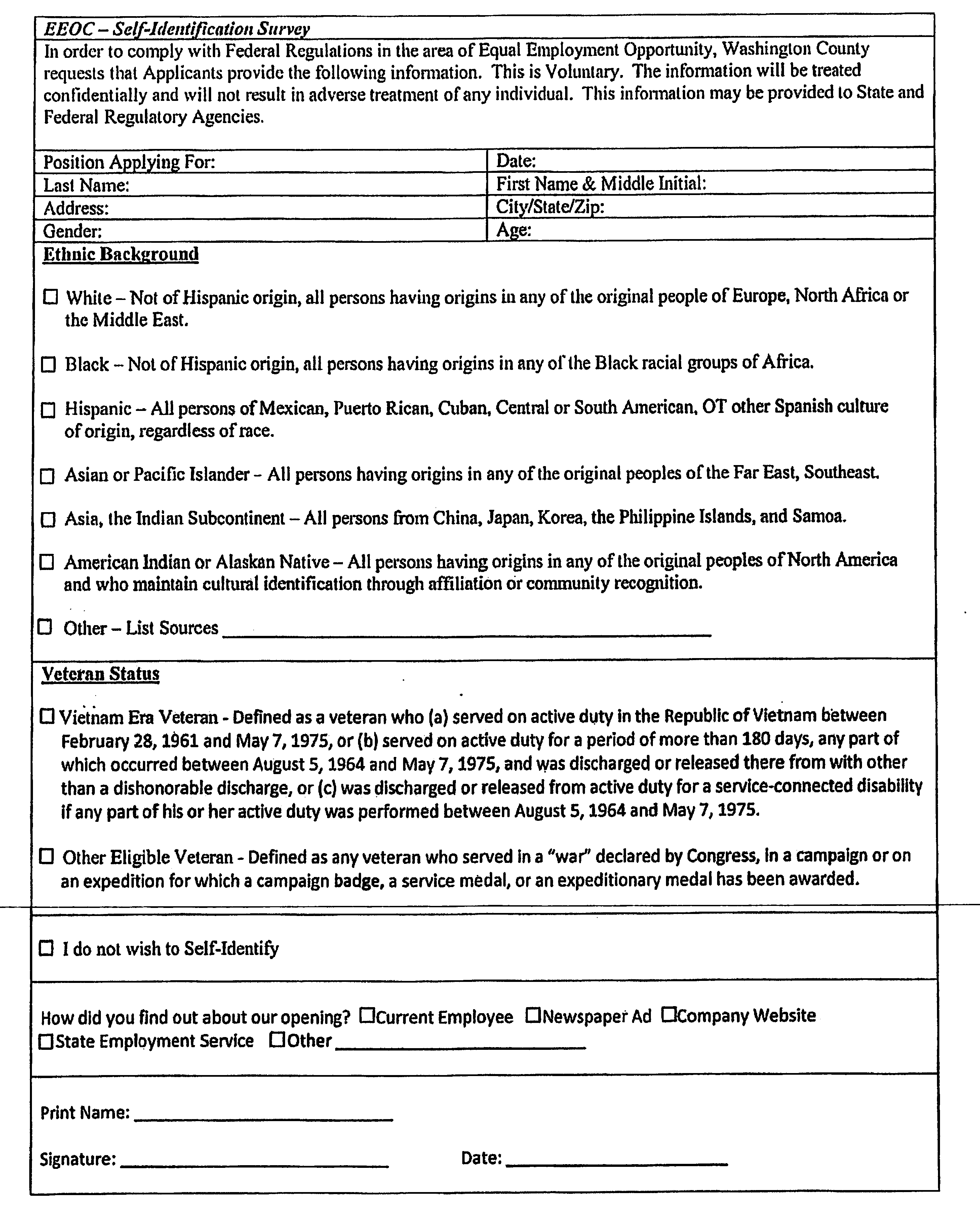 Washington County Sheriff OfficeApplicant Self-Screening QuestionnaireApplicant Name: _____________________________________ Date: ___________________This questionnaire is designed to give an applicant a realistic look at what work at the sheriff’s office entails and some of the expectations we have of an employee, BEFORE the applicant selection process begins.Carefully consider each question before submitting your application. All of the below statements are required aspects of working in law enforcement.If you have questions about these requirements, please contact sheriff’s office administration before you submit your application. This form must be submitted with your job application to be considered for employment.YES     NO___     ___ Can you read, write and speak the English language so as to be easily understood?___     ___The sheriff’s office sometimes requires that you work overtime to meet minimum staffing requirements.                               are you willing to work mandatory overtime assignments, as needed?___    ___The sheriff’s office operates 24 hours per day, 7 days per week, 365 days per year. You must be willing                 to work any shift within this period. This includes graveyard, weekends, and holidays. Are you willing                 to work the required schedule.___    ___ Law enforcement often requires that staff be “on-call” and be available to respond to work at any time.                 are you willing to be on-call during your off-duty time and available to respond to work within a short                  period of time?___   ___ The sheriff’s office sometimes has extra overtime available on your regular days off that you may work on                             a voluntary basis. Are you willing to work extra overtime to assist with scheduling?___   ___ In the event of a local critical event, or larger scale situations such as a disaster or terrorist attack, you may                 need to work extra hours on an emergency basis. Are you willing to work lengthy periods in the event of                an emergency.___   ___Both the Detention Training Programs (Jail) and Field Training Programs (Patrol) are rigorous and may                      last several months.  During this training programs, your shift may be changed to accommodate training.                 are you willing to have your shift moved to accommodate training?___   ___Sheriff’s office command staff has the right to change your shift at any time to meet staffing needs. This                 means that your assigned shift might change at any time. Are you willing to change shifts if needed to                 meet staffing needs.PAGE 1YES     NO___   ___Law enforcement staff are often exposed to many to many unpleasant experiences, including but not                 limited to; profanity, vulgarity, nudity, lewd acts, threats to harm to yourself and family, communicable                 diseases and acts of physical violence against yourself and others. Are you willing to work in an                  environment where you would be exposed to these situations?____  ____Law enforcement officers often work in hazardous environments, including but not limited to; low light                and darkness, extreme weather and temperature changes, long-term exposure to the elements, exposure to                 hazardous materials and body fluids, such as blood, vomit, urine and feces. Are you willing to work in an                environment where you are exposed to such risks?___   ___Law enforcement officers often face disturbing situations involving traumatic injuries, violence and death                 to include; accidents, suicide, child abuse and neglect, rape and sexual assault, dismemberment, human                 and animal suffering, murder and other forms of death. Are you willing to work in an environment where                you face those situations?___   ___ I am able to record information quickly and accurately.___   ___I am able to think clearly in emergency situations.___   ___I am able to deal with difficult people in a courteous and professional manner.___   ___I am able to handle stressful situations in a calm and rational matter.___   ___I am able to remember important details.___  ___I am able to concentrate and work in an often noisy and chaotic environment.___  ___I am able to be empathetic to people in crisis.___  ___I am honest and can handle tough situations with integrity.___  ___I am able to admit my mistakes and correct them, if able.___  ___I am willing and able to accept constructive criticism on a regular basis from my peers and supervisors                without taking it personally. ___  ___I understand that in emergencies and other active situations that I may not be able to leave my duty                assignment for long periods of time.___  ___I am able to learn large amounts of information in a short period of time. I understand that if I am unable to              perform all aspects of the job within my probationary period, that I may be released from employment.___ ___I understand that I must be able to obtain all certifications as required by state law or agency policy during              policy during my training period, or I may be released from employment.PAGE 2YES  NO___  ___Salary increases are based on budgets approved by the Board of County Commissioners as well as                performance evaluations. There may be years where there are NO or nominal salary increases depending               on the annual budget. I understand salary increases are not always expected or implied.___  ___County salary policies for sworn Deputy Sheriffs are dictated by federal rules and regulations. Therefore,                overtime pay is not to be expected until the employee has worked at least 171 hours with a specified pay                period. I understand that not all hours worked above a regular work week or pay period are compensable               for overtime pay.___  ___ Sheriff’s office staff fall under county pay and benefits. Currently the county offers certain benefits to the               employee. Insurance benefits for your family is at an added cost. I understand that if employee benefit                packages are of concern to me, that I alone have responsibility to determine what those benefits are before               proceeding with the application process.___  ___ The justifiable taking on human life is always a reality that a law enforcement officer must face. I have no                         ethical or moral obstacle that would prevent me from the justifiable taking of another’s life.___  ___ Per county policy, you accrue approximately 8 hours per month of vacation leave. However, you are not               allowed to take vacation time until after the first 6 months of employment. I understand that I may not take               vacation time my first 6 months of employment.___  ___ Per county policy, you accrue approximately 8 hours per month of sick leave. However, any abuses of sick               leave (patterns of taking sick leave during a weekend, on the first or last days of your work week, etc.) will               be grounds for termination of employment, I understand abuse of sick leave are grounds for termination.___  ___Law enforcement is a demanding and stressful occupation. Officers are at increased risk of divorce, alcohol,               and drug abuse, domestic violence and suicide. I understand that a law enforcement career can have a                profound impact on myself, as well as personal and family relationships.___  ___Law enforcement is a dangerous job. There are risks of injury or death from accident, fall, drowning,                exposure to toxic substances, as well as physical assault and intentional murder. I acknowledge and              accept the risks that come with the job.PAGE 3YES    NO____  ____And finally, law enforcement is a calling that not everyone is meant for. I acknowledge that I understand                   the unique challenges of this profession, that I am of sound mind and body, and if selected for a                    position with the Washington County Sheriff’s Office, that I will act with the utmost integrity, character                   and honor for the people that I serve.If you answered “No” to any of these questions, a law enforcement career may not be an appropriate career for you. If you answered no, please reconsider applying until you are ready to commit to challenging, but rewarding career. If you answered yes to all of these questions, then please complete the application and return it with this form as well as other required documentation.My signature below indicates I have answered all of the above questions truthfully and I am able to participate in further applicant screening and selection processes.______________________________________________________       ____________________________________                        SIGNATURE OF APPLICANT                                                                         DATE	_______________________________________________________                                   PRINTED NAME	PAGE 4Present or last employer                                                                      Dates of employment from:                               To:Address:                                                                                                                         Hours worked weekly:Name of Supervisor:                                                                                                      Phone:Duties: Co-Worker: (list one)                                                                         (H) Phone                                                    (W)Reason for leaving:Present or last employer                                                                      Dates of employment from:                               To:Address:                                                                                                                         Hours worked weekly:Name of Supervisor:                                                                                                      Phone:Duties: Co-Worker: (list one)                                                                         (H) Phone                                                    (W)Reason for leaving:Present or last employer                                                                      Dates of employment from:                               To:Address:                                                                                                                         Hours worked weekly:Name of Supervisor:                                                                                                      Phone:Duties: Co-Worker: (list one)                                                                         (H) Phone                                                    (W)Reason for leaving:Present or last employer                                                                      Dates of employment from:                               To:Address:                                                                                                                         Hours worked weekly:Name of Supervisor:                                                                                                      Phone:Duties: Co-Worker: (list one)                                                                         (H) Phone                                                    (W)Reason for leaving:Present or last employer                                                                      Dates of employment from:                               To:Address:                                                                                                                         Hours worked weekly:Name of Supervisor:                                                                                                      Phone:Duties: Co-Worker: (list one)                                                                         (H) Phone                                                    (W)Reason for leaving:Present or last employer                                                                      Dates of employment from:                               To:Address:                                                                                                                         Hours worked weekly:Name of Supervisor:                                                                                                      Phone:Duties: Co-Worker: (list one)                                                                         (H) Phone                                                    (W)Reason for leaving:TYPE of Driver’s LicenseState of IssueExpiration DateLicense NumberAddress of residenceCity, State, Zip CodeDatesDatesIf rented, give name and address of the person responsible for the collection of rentFromMonth/YearToMonth/YearType of illegal drugHow many timesDate of last time used